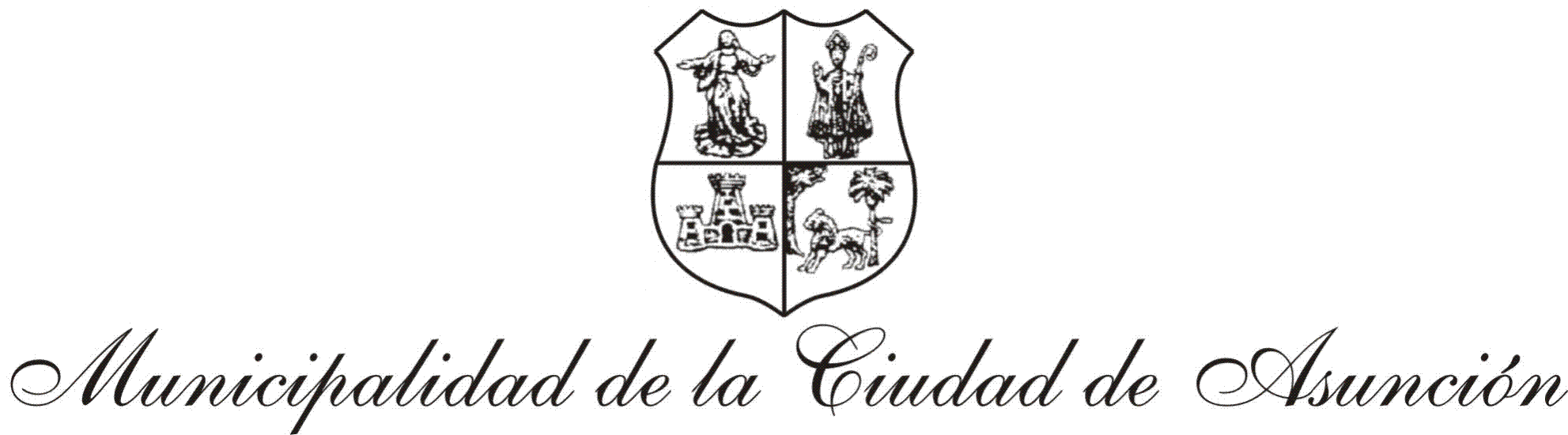 REQUISITOS PARA TRAMITES MUNICIPALESTema: Apertura de Patente  Profesional y de Oficios Descripción:Dirigido a personas que solicitan Apertura de Patente Profesional o de Oficios,  excepto   las profesiones relacionadas a la construcción.Se realiza en:REQUISITOS GENERALESDocumentación requerida:Formularios:  Declaración Jurada “Patente Profesional y de Oficios” (Se obtiene en el  Dpto. de Atención al Ciudadano o Página Web)Otros documentos(copias):C.I.C del  Titular  firmante de la Declaración Jurada(*) Para Profesiones de nivel Universitario Título Universitario(*) Para OficiosTítulo - Certificado o Diploma - Carnet de la Institución Nacional legalmente constituida(*)*Autenticado en Secretaria General de la Municipalidad, Bloque A, Planta Baja o en Escribanía (indistintamente).Costo del Trámite:   Según lo establecido en la Ordenanza General de Tributos Municipales vigente Papel sellado y Estampillas, será liquidado y cobrado según la legislación vigente